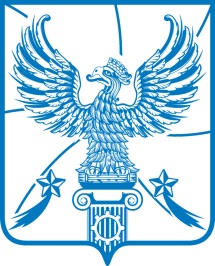 АДМИНИСТРАЦИЯМУНИЦИПАЛЬНОГО ОБРАЗОВАНИЯГОРОДСКОЙ ОКРУГ ЛЮБЕРЦЫ
МОСКОВСКОЙ ОБЛАСТИПОСТАНОВЛЕНИЕ      от 23.03.2018                                                                                    № 966-ПАг. ЛюберцыОб утверждении муниципальной программы«Архитектура и градостроительство на территории муниципального образования городской округ Люберцы Московской области» на 2018-2022 годыВ соответствии с Бюджетным кодексом Российской Федерации, Федеральным законом от 06.10.2003 № 131-ФЗ «Об общих принципах организации местного самоуправления в Российской Федерации», Уставом муниципального образования городской округ Люберцы, Постановлением администрации городского округа Люберцы от 21.12.2017 № 2911-ПА «Об утверждении Порядка принятия решений о разработке муниципальных программ городского округа Люберцы, их формирования и реализации», Распоряжением Главы городского округа Люберцы от 21.06.2017 № 1-РГ                  «О наделении полномочиями Первого заместителя Главы администрации», постановляю:1. Утвердить муниципальную программу городского округа Люберцы Московской области «Архитектура и градостроительство на территории муниципального образования городской округ Люберцы Московской области» на 2018-2022 годы (прилагается).2. Признать утратившим силу Постановление администрации Люберецкого муниципального района Московской области от 25.11.2016                               № 2859-ПА «Об утверждении муниципальной программы «Комплексное территориальное градостроительное развитие Люберецкого муниципального района Московской области». 3. Опубликовать настоящее Постановление в средствах массовой информации и разместить на официальном сайте администрации в сети «Интернет».4. Настоящее Постановление вступает в силу со дня официального опубликования.5. Контроль за исполнением настоящего Постановления возложить на И.о. заместителя Главы администрации Рыжова Э.А.Первый заместитель Главы администрации	И.Г. Назарьева                                                                                                                                                                                    Утверждена Постановлением                                                                                                                                                                                     администрации городского округа                                                                                                                                                                                     Люберцы Московской области                                                                                                                                                                                    от 23.03.2018  № 966-ПАПАСПОРТ МУНИЦИПАЛЬНОЙ ПРОГРАММЫ«Архитектура и градостроительство на территории муниципального образования городской округ Люберцы Московской области» на 2018-2022 годыОбщая характеристика сферы реализации муниципальной программы, в том числе формулировка основных проблем в указанной сфере, инерционный прогноз ее развития, описание цели муниципальной программы.Муниципальная программа «Архитектура и градостроительства на территории муниципального образования городской округ Люберцы Московской области» (далее – муниципальная программа) разработана в соответствии с Градостроительным кодексом Российской Федерации, Федеральным законом от 06.10.2003 №131-ФЗ «Об общих принципах организации местного самоуправления в Российской Федерации», Законом Московской области от 24.07.2014 №106/2014-ОЗ «О перераспределении полномочий между органами местного самоуправления муниципальных образований Московской области и органами государственной власти Московской области», Законом Московской области от 21.04.2017 № 56/2017-ОЗ (ред. от 18.07.2017) «О границе городского округа Люберцы», Уставом городского округа Люберцы Московской области, Постановлением администрации городского округа Люберцы от 21.12.2017                     № 2911-ПА «Об утверждении Порядка принятия решений о разработке муниципальных программ городского округа Люберцы, их формирования и реализации» и Положением об управлении архитектуры администрации городского округа Люберцы.Городской округ Люберцы расположен к востоку от Москвы, рядом с МКАД, по трассе федеральной автомобильной дороги (М-5) «Урал», на Рязанском и Казанском направлениях Московской железной дороги.Городской округ на западе граничит с г. Москва, городским округом Котельники, городским округом Дзержинский, городским округом Лыткарино Московской области, на юге – с городским округом Лыткарино и сельским поселением Островецкое Раменского муниципального района Московской области,на востоке – с сельским поселением Вялковское Раменского муниципального района, с сельским поселением Верейское Раменского муниципального района, с сельским поселением Островецкое Раменского муниципального района, городским поселением Родники Раменского муниципального района и городским поселением Удельная Раменского муниципального района Московской области, на севере – с г. Москва, городским округом Балашиха Московской области.Площадь территории городского округа Люберцы составляет 12205 га.Граница городского округа Люберцы утверждена Постановлением Московской областной думы от 13.04.2017 . № 14/21-П «О Законе Московской области «О границе городского округа Люберцы».На территории городского округа расположено 22 насёленных пункта:Люберцы – город Московской области – административный центр городского округа;Красково – дачный поселок;Малаховка – рабочий поселок;Октябрьский – рабочий поселок;Томилино – рабочий поселок;Балластный Карьер – поселок;Егорово – поселок;Жилино-1 – поселок;Жилино-2 – поселок;Кирилловка – деревня;Лукьяновка – деревня;Марусино – деревня;Машково – деревня;Мирный – поселок;Мотяково – деревня;Пехорка – деревня;Сосновка – деревня;Токарево – деревня;Торбеево – деревня;Хлыстово – деревня;Часовня – деревня;Чкалово – поселок. В соответствии со Схемой территориального планирования Московской области – основными положениями градостроительного развития, утверждённой постановлением Правительства Московской области от 11.07.2007 № 517/23, городской округ Люберцы входит в состав Балашихинско-Люберецкой устойчивой системы расселения, которая является рекреационно-городской.«Опорными» населёнными пунктами устойчивой системы расселения на территории городского округа Люберцы являются: г. Люберцы, р.п. Малаховка, р.п. Октябрьский, р.п. Томилино, д.п. Красково.Преобразование опорной автодорожной сети предполагает формирование системы скоростных магистральных автодорог за счет строительства новых и реконструкции существующих автодорог. В систему скоростных магистральных автодорог на территории городского округа войдут участки федеральных автодорог М-5 «Урал» и М-105 «Москва – Егорьевск – Тума – Касимов», планируемая федеральная автодорога МКАД – Ногинск – Орехово-Зуево, новые региональные автодороги.Сегодня для пространства Московской области, в том числе территории городского округа Люберцы, критичными, требующими политического (стратегического и тактического) решения являются следующие проблемы.Сложилась неудовлетворительная ситуация с транспортным обслуживанием населения и экономики, обусловленная неразвитостью улично-дорожной сети, отсутствием мест парковки индивидуальных автомобилей, отставанием в строительстве, реконструкции и обновлении транспортной инфраструктуры городов, сел и деревень; межмуниципальных автомобильных дорог, сети рельсового массового пассажирского транспорта.Отставание темпов строительства, а подчас и отсутствие территорий для строительства объектов социальной инфраструктуры - детских садов, школ, учреждений здравоохранения, организации и формирования городских общественных пространств и даже элементарного благоустройства населенных пунктов.Отставание темпов создания новых мест приложения труда, приведшее к избыточной, маятниковой трудовой миграции.Застой в процессах реконструкции жилых зданий в населенных пунктах, ликвидации аварийного и переустройства морально устаревшего жилья.Накопление "отложенных затрат" на содержание жилищного фонда и коммунальных инфраструктур, рост стоимости их эксплуатации, ремонта.Нанесение значительного ущерба природе Подмосковья, утрата лесного и водного фондов, сокращение сельскохозяйственных земель, изменение среднерусских ландшафтов.Целью муниципальной программы является обеспечение градостроительными средствами роста качества жизни населения городского округа Люберцы, учет интересов граждан и их объединений при определении назначения территорий исходя из совокупности социальных, экономических, экологических и иных факторов. Задачами территориального планирования развития городского округа Люберцы в системе расселения Московской области также являются:-	обеспечение устойчивого развития территорий на основе территориального планирования и градостроительного зонирования;-	обеспечение сбалансированного учета экологических, экономических, социальных и иных факторов при осуществлении градостроительной деятельности;-	осуществление градостроительной деятельности с соблюдением требований технических регламентов, безопасности территорий, инженерно-технических требований, требований гражданской обороны; -	обеспечение мер по предупреждению чрезвычайных ситуаций природного и техногенного характера, противодействию террористическим актам;-	осуществление градостроительной деятельности с соблюдением требований охраны окружающей среды и экологической безопасности;-	осуществление градостроительной деятельности с соблюдением требований сохранения объектов культурного наследия и особо охраняемых природных территорий.   Для этого необходимо:1)  Утверждение Генерального плана городского округа Люберцы Московской области.2) Разработать и утвердить нормативы градостроительного проектирования городского округа Люберцы.3)  Согласование и реализация проектов по разработке пешеходных зон и благоустроенных общественных пространств в населенных пунктах городского округа Люберцы, а также приведение в надлежащий вид вылетных магистралей и главной улицы города Люберцы.Правила землепользования и застройки территории (части территории) городского округа Люберцы утверждены Решением Совета депутатов городского округа Люберцы от 20.12.2017 № 164/18. В соответствии с мероприятиями государственной программы «Архитектура и градостроительство» в 2018 году предусмотрено внесение изменений в Правила землепользования и застройки территории (части территории) городского округа Люберцы.Прогноз развития соответствующей сферы реализации муниципальной программы с учетом реализации муниципальной программы, включая возможные варианты решения проблемы, оценку преимуществ и рисков, возникающих при выборе различных вариантов решения проблемы.По итогам реализации градостроительными средствами мероприятий муниципальной программы планируется:повышение качества муниципального управления, эффективности принимаемых обоснованных управленческих решений в области архитектуры и градостроительства на основе актуальных документов территориального планирования, улучшение условий жизнедеятельности и качества жизни населения, обеспечит формирование современного облика комплексной застройки населенных пунктов городского округа, природной и ландшафтной среды;обеспечения жителей городского округа Люберцы в социальных объектах согласно нормативным требованиям;возможность резервирование территории для развития транспортных инфраструктур.В ходе реализации муниципальной программы могут возникнуть социальные и нормативно-правовые риски.Нормативно-правовые риски связаны с принятием Законов Московской области об изменении процедур согласования документов территориального планирования и градостроительного зонирования Правительством Московской области.Социальные риски – могут быть выражены социальным напряжением населения в ходе публичных слушаний, что приведет к необходимости направления на доработку проекта документов территориального планирования.Снижение рисков возможно обеспечить за счет:обеспечения согласованности документов территориального планирования Московской области, документов территориального планирования городского округа Люберцы Московской области, документации по планировке территории;публичности, открытости и прозрачности планов мероприятий, практических действий, информирования населения и активного вовлечения населения в градостроительную деятельность.Обобщенная характеристика основных мероприятий муниципальной программы с обоснованием необходимости их осуществления.Основные мероприятия муниципальной программы направлены на:- реализацию политики пространственного развития муниципалитета посредством исполнения комплекса практических мер по разработке и утверждению генерального плана городского округа Люберцы и местных нормативов градостроительного проектирования землепользования и застройки территории муниципального образования, а также внесению изменений в утвержденные правила землепользования и застройки территории (части территории) городского округа Люберцы в целях приведения их в соответствие положениям Градостроительного кодекса Российской Федерации, в том числе в части отображения в документах границ населенных пунктов и Федерального закона от 29 июля 2017 года № 280-ФЗ «О внесении изменений в отдельные законодательные акты Российской Федерации в целях устранения противоречий в сведениях государственных реестров и установления принадлежности земельного участка к определенной категории земель»;- формирование привлекательного архитектурно-художественного облика населенных пунктов городского округа Люберцы.Разработка вышеуказанных документов городского округа Люберцы направлена на создание устойчивого развития округа, обеспечение сбалансированного учета экологических, экономических, социальных и иных факторов при осуществлении градостроительной деятельности, обеспечение развития инженерной, транспортной и социальной инфраструктур, ограничение негативного воздействия хозяйственной и иной деятельности на окружающую среду и обеспечение охраны и рационального использования природных ресурсов.Генеральный план городского округа определяет цели и задачи территориального планирования, а также мероприятия по территориальному планированию муниципального образования.Генеральный план составляет градостроительную основу всех документов по градостроительному зонированию и планировке территории городского округа и обеспечивает согласованное развитие муниципального образования в структуре Московской области.Градостроительное зонирование территории городского округа установлено Правилами землепользования и застройки территории (части территории) городского округа Люберцы, утверждёнными Решением Совета депутатов городского округа Люберцы от 20.12.2017 № 164/18. Архитектурно-художественный облик напрямую связан с созданием новых архитектурных объектов и сохранением старых, наиболее ценных, а также ликвидацией долгостроев и объектов самовольного строительства. Социально-экономические и культурные условия, являются предпосылками по созданию пространственной среды, в которой мы живем и развиваемся. Качество среды проживания, которую мы формируем, является главным фактором, влияющим на архитектурно-художественный облик городского округа. Архитектурно-планировочные концепции благоустройства общественных территорий разрабатываются с целью определения главных стратегических направлений развития городской среды и создания единого облика населенных пунктов муниципального образования.Под ликвидацией долгостроев и объектов самовольного строительства понимается ряд комплексных мероприятий, предпринимаемых органами местного самоуправления Московской области (городских округов и муниципальных районов), направленных на улучшение архитектурного облика населенных пунктов Московской области и вовлечение в хозяйственную деятельность неиспользуемых территорий путем сноса или достроя объектов незавершенного строительства.Планируемые результаты реализации муниципальной программы по форме согласно приложению № 1.Реализация мероприятий муниципальной программы позволит:1. Определить:- приоритеты пространственного развития городского округа;- структуру и перечень мероприятий, обеспечивающих реализацию политики пространственного развития по определению зон планируемого размещения объектов (линейных, нелинейных) федерального, регионального, местного значения.2. Сформировать:- перечень первоочередных работ, требующих согласованных планировочных решений на территории городского округа.- привлекательный облик городского округа Люберцы, за счет обустройства пешеходных и парковых зон, а также создания гармоничного рекламно-информационного и навигационного оформления зданий и строений, выходящих на основную магистраль и формирующих архитектурно-художественный облик гостевого маршрута городского округа Люберцы, а также ликвидацией долгостроев и объектов самовольного строительства.3. Обеспечить:- контроль за соответствием планируемых параметров объектов местного значения политике пространственного развития городского округа;- устойчивое развитие территории при размещении объектов различного назначения вне зависимости от продолжительности их строительства;- качественно улучшить состояние инженерной, транспортной и социальной инфраструктур, повысить экономический и социальный потенциал территории.5. Методика расчета значений показателей эффективности реализации программы (наименование, единица измерения, источник данных,                  порядок расчета).Под оценкой результативности понимается определение степени достижения значений планируемых результатов реализации муниципальной программы.Для оценки результативности муниципальной программы должны быть использованы планируемые и фактические значения планируемых результатов реализации муниципальной программы (далее – планируемое значение показателя, фактическое значение показателя) на конец отчетного периода.Методика расчета показателя № 34 «Запрет на долгострой. Улучшение архитектурного облика (ликвидация долгостроев, самовольного строительства)» утверждена Главным управлением архитектуры и градостроительства Московской области.Под «дорожной картой» для ликвидации долгостроев и объектов самовольного строительства (далее – Дорожная карта) понимается комплексный документ, который содержит справку об объекте незавершенного строительства, расположенном в муниципальном образовании (городском округе или муниципальном районе), а также перечень этапов (мероприятий) по его дострою или сносу с указанием ответственных лиц и сроков их выполнения. На один объект незавершенного строительства заполняется одна дорожная карта.Порядок взаимодействия ответственного за выполнение мероприятия с заказчиком подпрограммы.Ответственность за реализацию муниципальной программы несет муниципальный заказчик муниципальной программы. Контроль за ходом реализации муниципальной программы осуществляется Заместителем Главы администрации городского округа Люберцы.Управление реализацией муниципальной программы и обеспечение достижения планируемых значений показателей эффективности реализации программных мероприятий осуществляется координатором муниципальной программы - Заместителем Главы администрации городского округа Люберцы.Взаимодействие между ответственными за выполнение отдельных мероприятий муниципальной программы и координацию их действий по реализации запланированных работ, достижению планируемых значений показателей эффективности, анализу и рациональному использованию средств бюджета и иных привлекаемых источников осуществляет ответственный исполнитель - управление архитектуры администрации городского округа Люберцы.Состав, форма и сроки представления отчетности о ходе реализации мероприятия ответственным за выполнение мероприятия.Состав, форма и сроки представления отчетности о ходе реализации мероприятий муниципальной программы устанавливаются в соответствии Порядком принятия решений о разработке муниципальных программ городского округа Люберцы, их формирования и реализации, утвержденным Постановлением администрации городского округа Люберцы от 21.12.2017 № 2911-ПА.Приложение № 1Планируемые результаты реализации муниципальной программы«Архитектура и градостроительство городского округа Люберцы Московской области» на 2018-2022 годы. Приложение № 3Перечень мероприятий программы (подпрограммы)«Архитектура и градостроительство городского округа Люберцы Московской области» на 2018-2022 годы. Наименование муниципальной программыАрхитектура и градостроительство на территории муниципального образования городской округ Люберцы Московской области (далее- Программа)Архитектура и градостроительство на территории муниципального образования городской округ Люберцы Московской области (далее- Программа)Архитектура и градостроительство на территории муниципального образования городской округ Люберцы Московской области (далее- Программа)Архитектура и градостроительство на территории муниципального образования городской округ Люберцы Московской области (далее- Программа)Архитектура и градостроительство на территории муниципального образования городской округ Люберцы Московской области (далее- Программа)Архитектура и градостроительство на территории муниципального образования городской округ Люберцы Московской области (далее- Программа)Цели муниципальной программыОпределение приоритетов и формирование пространственного развития городского округа Люберцы Московской области, обеспечивающего градостроительными средствами создание условий для устойчивого развития территории городского округа Люберцы, а также благоприятной среды для проживания граждан и осуществления ими жизнедеятельности. Определение приоритетов и формирование пространственного развития городского округа Люберцы Московской области, обеспечивающего градостроительными средствами создание условий для устойчивого развития территории городского округа Люберцы, а также благоприятной среды для проживания граждан и осуществления ими жизнедеятельности. Определение приоритетов и формирование пространственного развития городского округа Люберцы Московской области, обеспечивающего градостроительными средствами создание условий для устойчивого развития территории городского округа Люберцы, а также благоприятной среды для проживания граждан и осуществления ими жизнедеятельности. Определение приоритетов и формирование пространственного развития городского округа Люберцы Московской области, обеспечивающего градостроительными средствами создание условий для устойчивого развития территории городского округа Люберцы, а также благоприятной среды для проживания граждан и осуществления ими жизнедеятельности. Определение приоритетов и формирование пространственного развития городского округа Люберцы Московской области, обеспечивающего градостроительными средствами создание условий для устойчивого развития территории городского округа Люберцы, а также благоприятной среды для проживания граждан и осуществления ими жизнедеятельности. Определение приоритетов и формирование пространственного развития городского округа Люберцы Московской области, обеспечивающего градостроительными средствами создание условий для устойчивого развития территории городского округа Люберцы, а также благоприятной среды для проживания граждан и осуществления ими жизнедеятельности. Задачи муниципальной программы1. Утверждение документов территориального планирования и градостроительного зонирования городского округа Люберцы Московской области, а также местных нормативов градостроительного проектирования городского округа Люберцы.2. Создание архитектурно-художественного облика городского округа Люберцы Московской области.1. Утверждение документов территориального планирования и градостроительного зонирования городского округа Люберцы Московской области, а также местных нормативов градостроительного проектирования городского округа Люберцы.2. Создание архитектурно-художественного облика городского округа Люберцы Московской области.1. Утверждение документов территориального планирования и градостроительного зонирования городского округа Люберцы Московской области, а также местных нормативов градостроительного проектирования городского округа Люберцы.2. Создание архитектурно-художественного облика городского округа Люберцы Московской области.1. Утверждение документов территориального планирования и градостроительного зонирования городского округа Люберцы Московской области, а также местных нормативов градостроительного проектирования городского округа Люберцы.2. Создание архитектурно-художественного облика городского округа Люберцы Московской области.1. Утверждение документов территориального планирования и градостроительного зонирования городского округа Люберцы Московской области, а также местных нормативов градостроительного проектирования городского округа Люберцы.2. Создание архитектурно-художественного облика городского округа Люберцы Московской области.1. Утверждение документов территориального планирования и градостроительного зонирования городского округа Люберцы Московской области, а также местных нормативов градостроительного проектирования городского округа Люберцы.2. Создание архитектурно-художественного облика городского округа Люберцы Московской области.Координатор муниципальной программыЗаместитель Главы администрации городского округа Люберцы Московской области, курирующий вопросы архитектуры и градостроительства.Заместитель Главы администрации городского округа Люберцы Московской области, курирующий вопросы архитектуры и градостроительства.Заместитель Главы администрации городского округа Люберцы Московской области, курирующий вопросы архитектуры и градостроительства.Заместитель Главы администрации городского округа Люберцы Московской области, курирующий вопросы архитектуры и градостроительства.Заместитель Главы администрации городского округа Люберцы Московской области, курирующий вопросы архитектуры и градостроительства.Заместитель Главы администрации городского округа Люберцы Московской области, курирующий вопросы архитектуры и градостроительства.Заказчик муниципальной программыУправление архитектуры администрации городского округа Люберцы Московской области.Управление архитектуры администрации городского округа Люберцы Московской области.Управление архитектуры администрации городского округа Люберцы Московской области.Управление архитектуры администрации городского округа Люберцы Московской области.Управление архитектуры администрации городского округа Люберцы Московской области.Управление архитектуры администрации городского округа Люберцы Московской области.Сроки реализации муниципальной программы2018-2022 годы2018-2022 годы2018-2022 годы2018-2022 годы2018-2022 годы2018-2022 годыИсточники финансирования муниципальной программы,  в том числе по годам:Расходы (тыс. рублей)Расходы (тыс. рублей)Расходы (тыс. рублей)Расходы (тыс. рублей)Расходы (тыс. рублей)Расходы (тыс. рублей)Средства бюджета городского округа ЛюберцыВсего20182019202020212022Средства бюджета городского округа Люберцы000000Средства бюджета Московской области000000Средства федерального бюджета000000Внебюджетные источники000000Всего, в том числе по годам:000000Планируемые результаты реализации муниципальной программы1. Наличие утвержденного генерального плана городского округа Люберцы.2. Наличие утвержденных правил землепользования и застройки городского округа (проекта внесения изменений в правила землепользования и застройки).3. Количество проведенных публичных слушаний по проекту генерального плана городского округа.4. Количество проведенных публичных слушаний по проекту правил землепользования и застройки городского округа (проекту внесения изменений в правила землепользования и застройки).5. Наличие утвержденных местных нормативов градостроительного проектирования городского округа Люберцы.6. Количество архитектурно-планировочных концепций благоустройства общественных территорий.7. Запрет на долгострой. Улучшение архитектурного облика (ликвидация долгостроев, самовольного строительства).1. Наличие утвержденного генерального плана городского округа Люберцы.2. Наличие утвержденных правил землепользования и застройки городского округа (проекта внесения изменений в правила землепользования и застройки).3. Количество проведенных публичных слушаний по проекту генерального плана городского округа.4. Количество проведенных публичных слушаний по проекту правил землепользования и застройки городского округа (проекту внесения изменений в правила землепользования и застройки).5. Наличие утвержденных местных нормативов градостроительного проектирования городского округа Люберцы.6. Количество архитектурно-планировочных концепций благоустройства общественных территорий.7. Запрет на долгострой. Улучшение архитектурного облика (ликвидация долгостроев, самовольного строительства).1. Наличие утвержденного генерального плана городского округа Люберцы.2. Наличие утвержденных правил землепользования и застройки городского округа (проекта внесения изменений в правила землепользования и застройки).3. Количество проведенных публичных слушаний по проекту генерального плана городского округа.4. Количество проведенных публичных слушаний по проекту правил землепользования и застройки городского округа (проекту внесения изменений в правила землепользования и застройки).5. Наличие утвержденных местных нормативов градостроительного проектирования городского округа Люберцы.6. Количество архитектурно-планировочных концепций благоустройства общественных территорий.7. Запрет на долгострой. Улучшение архитектурного облика (ликвидация долгостроев, самовольного строительства).1. Наличие утвержденного генерального плана городского округа Люберцы.2. Наличие утвержденных правил землепользования и застройки городского округа (проекта внесения изменений в правила землепользования и застройки).3. Количество проведенных публичных слушаний по проекту генерального плана городского округа.4. Количество проведенных публичных слушаний по проекту правил землепользования и застройки городского округа (проекту внесения изменений в правила землепользования и застройки).5. Наличие утвержденных местных нормативов градостроительного проектирования городского округа Люберцы.6. Количество архитектурно-планировочных концепций благоустройства общественных территорий.7. Запрет на долгострой. Улучшение архитектурного облика (ликвидация долгостроев, самовольного строительства).1. Наличие утвержденного генерального плана городского округа Люберцы.2. Наличие утвержденных правил землепользования и застройки городского округа (проекта внесения изменений в правила землепользования и застройки).3. Количество проведенных публичных слушаний по проекту генерального плана городского округа.4. Количество проведенных публичных слушаний по проекту правил землепользования и застройки городского округа (проекту внесения изменений в правила землепользования и застройки).5. Наличие утвержденных местных нормативов градостроительного проектирования городского округа Люберцы.6. Количество архитектурно-планировочных концепций благоустройства общественных территорий.7. Запрет на долгострой. Улучшение архитектурного облика (ликвидация долгостроев, самовольного строительства).1. Наличие утвержденного генерального плана городского округа Люберцы.2. Наличие утвержденных правил землепользования и застройки городского округа (проекта внесения изменений в правила землепользования и застройки).3. Количество проведенных публичных слушаний по проекту генерального плана городского округа.4. Количество проведенных публичных слушаний по проекту правил землепользования и застройки городского округа (проекту внесения изменений в правила землепользования и застройки).5. Наличие утвержденных местных нормативов градостроительного проектирования городского округа Люберцы.6. Количество архитектурно-планировочных концепций благоустройства общественных территорий.7. Запрет на долгострой. Улучшение архитектурного облика (ликвидация долгостроев, самовольного строительства).N п/пНаименование показателя, характеризующего достижение целиЕд. изм.Алгоритм расчета значений целевого показателя1Наличие утвержденного генерального плана городского округа ЛюберцыДа/нетЗначение целевого показателя определяется, исходя из фактического наличия утвержденного генерального плана муниципального образования2.Наличие утвержденных правил землепользования и застройки городского округа (проекта внесения изменений в правила землепользования и застройки)Да/нетЗначение целевого показателя определяется, исходя из фактического наличия в муниципальном образовании правил землепользования и застройки территории (проекта внесения изменений в правила землепользования и застройки)3.Количество проведенных публичных слушаний по проекту генерального плана городского округаШт.Значение целевого показателя определяется, исходя из фактического количества проведенных публичных слушаний по рассмотрению проекта Генерального плана городского округа4.Количество проведенных публичных слушаний по проекту правил землепользования и застройки городского округа (проекту внесения изменений в правила землепользования и застройки)Шт. Значение целевого показателя определяется, исходя из фактического количества проведенных публичных слушаний по рассмотрению проекта правил землепользования и застройки территории (проекта внесения изменений в правила землепользования и застройки)5.Наличие утвержденных местных нормативов градостроительного проектирования городского округа ЛюберцыДа/нетЗначение целевого показателя определяется, исходя из фактического наличия утвержденных местных нормативов градостроительного проектирования городского округа Люберцы6Количество архитектурно-планировочных концепций благоустройства общественных территорийШт.Значение целевого показателя определяется, исходя из фактического наличия архитектурно-планировочных концепций благоустройства общественных пространств7Запрет на долгострой. Улучшение архитектурного облика (ликвидация долгостроев, самовольного строительства)I =  1/A +B + (C/D)*k, гдеI – итоговая оценка деятельности ОМС МО по ликвидация долгостроев, самовольного строительства, балл;A – количество объектов незавершенного строительства на дату отчетного периода, единиц (определяется на основании данных, полученных от Администраций муниципальных образований (городских округой и муниципальных районов) и Главного управления государственного строительного надзора Московской области)Если значение A=0, то муниципальному образованию (городскому округу, муниципальному району) присваивается максимальный балл – 23 и первое место в рейтинге по значению и динамике; B – наличие у муниципального образования (городского округа или муниципального района) Дорожных карт по всему перечню объектов незавершенного строительства, согласованных Главным Управлением архитектуры МО, балл.Наличие Дорожной карты  – 2 балла, отсутствие Дорожной карты  – 0 баллов;C – количество этапов (мероприятий)  Дорожных карт, выполненных муниципальным образованием в целях ликвидации (достроя или сноса объектов) незавершенного строительства за отчетный период (месяц), единиц;D – общее количество этапов (мероприятий) Дорожных карт,  предусмотренных  муниципальным образованием (муниципальным районом или округом) по всем объектов незавершенного строительства, единиц;k – коэффициент, равен 20.№  
п/пПланируемые результаты реализации муниципальной программыТип показателя*Ед. измеренияБазовое значение на начало реализации программы/подпрограммыПланируемое значение по годам реализацииПланируемое значение по годам реализацииПланируемое значение по годам реализацииПланируемое значение по годам реализацииПланируемое значение по годам реализацииНомер основного мероприятия в перечне мероприятий подпрограммы№  
п/пПланируемые результаты реализации муниципальной программыТип показателя*Ед. измеренияБазовое значение на начало реализации программы/подпрограммы2018 год2019 год2020 год2021 год2022 годНомер основного мероприятия в перечне мероприятий подпрограммы123456789101.Наличие утвержденного генерального плана городского округаЦелевойДа/нетнетда----12.Наличие утвержденных правил землепользования и застройки городского округаЦелевойДа/нетдада----33.Количество проведенных публичных слушаний по проекту генерального плана городского округаЦелевойшт3434----24.Количество проведенных публичных слушаний по проекту правил землепользования и застройки городского округаЦелевойшт342----45.Наличие утвержденных местных нормативов градостроительного проектирования городского округа ЛюберцыМуниципальныйДа/нетнетда----56.Количество архитектурно-планировочных концепций благоустройства общественных территорийЦелевойШт.34----67.Запрет на долгострой. Улучшение архитектурного облика (ликвидация долгостроев, самовольного строительства)ЦелевойБалл091923--6№ п/пМероприятия программы/ подпрограммыСрок исполнения мероприятияИсточники финансированияОбъём финансирования мероприятия в году предшествующему году начала реализации муниципальной программы (тыс. руб.)Всего,                                                                                                                                                                  (тыс. руб.)Объем финансирования по годам, (тыс. руб.)Объем финансирования по годам, (тыс. руб.)Объем финансирования по годам, (тыс. руб.)Объем финансирования по годам, (тыс. руб.)Объем финансирования по годам, (тыс. руб.)Ответственный за выполнение мероприятия программы/ подпрограммыРезультаты выполнения мероприятия программы/ подпрограммы№ п/пМероприятия программы/ подпрограммыСрок исполнения мероприятияИсточники финансированияОбъём финансирования мероприятия в году предшествующему году начала реализации муниципальной программы (тыс. руб.)Всего,                                                                                                                                                                  (тыс. руб.)2018 год2019 год2020 год2021 год2022 годОтветственный за выполнение мероприятия программы/ подпрограммыРезультаты выполнения мероприятия программы/ подпрограммы123456789101112131.Основное мероприятие 1.Обеспечение утверждения проекта Генерального плана городского округа ЛюберцыШ квартал 2018 годаИтого:0,000,000,000,000,000,000,00Управление архитектуры (Ю.Н. Пантелеев)Наличие утвержденного Генерального плана городского округа Люберцы1.Основное мероприятие 1.Обеспечение утверждения проекта Генерального плана городского округа ЛюберцыШ квартал 2018 годаСредства бюджета городского округа Люберцы0,000,000,000,000,000,000,00Управление архитектуры (Ю.Н. Пантелеев)Наличие утвержденного Генерального плана городского округа Люберцы1.Основное мероприятие 1.Обеспечение утверждения проекта Генерального плана городского округа ЛюберцыШ квартал 2018 годаСредства бюджета Московской области0,000,000,000,000,000,000,00Управление архитектуры (Ю.Н. Пантелеев)Наличие утвержденного Генерального плана городского округа Люберцы1.Основное мероприятие 1.Обеспечение утверждения проекта Генерального плана городского округа ЛюберцыШ квартал 2018 годаСредства федерального бюджета0,000,000,000,000,000,000,00Управление архитектуры (Ю.Н. Пантелеев)Наличие утвержденного Генерального плана городского округа Люберцы1.Основное мероприятие 1.Обеспечение утверждения проекта Генерального плана городского округа ЛюберцыШ квартал 2018 годаВнебюджетные источники0,000,000,000,000,000,000,00Управление архитектуры (Ю.Н. Пантелеев)Наличие утвержденного Генерального плана городского округа Люберцы2.Основное мероприятие 2.Обеспечение проведения публичных слушаний по проекту генерального плана городского округа ЛюберцыШ квартал 2018 годаИтого:0,000,000,000,000,000,000,00Управление архитектуры (Ю.Н. Пантелеев)Количествопроведенных публичных слушаний по проекту генерального плана городского округа Люберцы2.Основное мероприятие 2.Обеспечение проведения публичных слушаний по проекту генерального плана городского округа ЛюберцыШ квартал 2018 годаСредства бюджета городского округа Люберцы0,000,000,000,000,000,000,00Управление архитектуры (Ю.Н. Пантелеев)Количествопроведенных публичных слушаний по проекту генерального плана городского округа Люберцы2.Основное мероприятие 2.Обеспечение проведения публичных слушаний по проекту генерального плана городского округа ЛюберцыШ квартал 2018 годаСредства бюджета Московской области0,000,000,000,000,000,000,00Управление архитектуры (Ю.Н. Пантелеев)Количествопроведенных публичных слушаний по проекту генерального плана городского округа Люберцы2.Основное мероприятие 2.Обеспечение проведения публичных слушаний по проекту генерального плана городского округа ЛюберцыШ квартал 2018 годаСредства федерального бюджета0,000,000,000,000,000,000,00Управление архитектуры (Ю.Н. Пантелеев)Количествопроведенных публичных слушаний по проекту генерального плана городского округа Люберцы2.Основное мероприятие 2.Обеспечение проведения публичных слушаний по проекту генерального плана городского округа ЛюберцыШ квартал 2018 годаВнебюджетные источники0,000,000,000,000,000,000,00Управление архитектуры (Ю.Н. Пантелеев)Количествопроведенных публичных слушаний по проекту генерального плана городского округа Люберцы3.Основное мероприятие 3.Обеспечение утверждения проекта правил землепользования и застройки городского округа Люберцы (проектов внесения изменений в правила землепользования и застройки городского округа Люберцы)Декабрь 2018 годаИтого:0,000,000,000,000,000,000,00Управление архитектуры (Ю.Н. Пантелеев)Наличие утвержденных правил землепользования и застройки городского округа Люберцы (проектов внесения изменений в правила землепользования и застройки городского округа Люберцы)3.Основное мероприятие 3.Обеспечение утверждения проекта правил землепользования и застройки городского округа Люберцы (проектов внесения изменений в правила землепользования и застройки городского округа Люберцы)Декабрь 2018 годаСредства бюджета городского округа Люберцы0,000,000,000,000,000,000,00Управление архитектуры (Ю.Н. Пантелеев)Наличие утвержденных правил землепользования и застройки городского округа Люберцы (проектов внесения изменений в правила землепользования и застройки городского округа Люберцы)3.Основное мероприятие 3.Обеспечение утверждения проекта правил землепользования и застройки городского округа Люберцы (проектов внесения изменений в правила землепользования и застройки городского округа Люберцы)Декабрь 2018 годаСредства бюджета Московской области0,000,000,000,000,000,000,00Управление архитектуры (Ю.Н. Пантелеев)Наличие утвержденных правил землепользования и застройки городского округа Люберцы (проектов внесения изменений в правила землепользования и застройки городского округа Люберцы)3.Основное мероприятие 3.Обеспечение утверждения проекта правил землепользования и застройки городского округа Люберцы (проектов внесения изменений в правила землепользования и застройки городского округа Люберцы)Декабрь 2018 годаСредства федерального бюджета0,000,000,000,000,000,000,00Управление архитектуры (Ю.Н. Пантелеев)Наличие утвержденных правил землепользования и застройки городского округа Люберцы (проектов внесения изменений в правила землепользования и застройки городского округа Люберцы)3.Основное мероприятие 3.Обеспечение утверждения проекта правил землепользования и застройки городского округа Люберцы (проектов внесения изменений в правила землепользования и застройки городского округа Люберцы)Декабрь 2018 годаВнебюджетные источники0,000,000,000,000,000,000,00Управление архитектуры (Ю.Н. Пантелеев)Наличие утвержденных правил землепользования и застройки городского округа Люберцы (проектов внесения изменений в правила землепользования и застройки городского округа Люберцы)4.Основное мероприятие 4.Обеспечение проведения публичных слушаний по рассмотрению правил землепользования и застройки городского округа Люберцы (проектов внесения изменений в правила землепользования и застройки городского округа Люберцы)Декабрь 2018 годаИтого:0,000,000,000,000,000,000,00Управление архитектуры (Ю.Н. Пантелеев)Количество проведенных публичных слушаний по рассмотрению правил землепользования и застройки городского округа Люберцы (проектов внесения изменений в правила землепользования и застройки городского округа Люберцы)4.Основное мероприятие 4.Обеспечение проведения публичных слушаний по рассмотрению правил землепользования и застройки городского округа Люберцы (проектов внесения изменений в правила землепользования и застройки городского округа Люберцы)Декабрь 2018 годаСредства бюджета городского округа Люберцы0,000,000,000,000,000,000,00Управление архитектуры (Ю.Н. Пантелеев)Количество проведенных публичных слушаний по рассмотрению правил землепользования и застройки городского округа Люберцы (проектов внесения изменений в правила землепользования и застройки городского округа Люберцы)4.Основное мероприятие 4.Обеспечение проведения публичных слушаний по рассмотрению правил землепользования и застройки городского округа Люберцы (проектов внесения изменений в правила землепользования и застройки городского округа Люберцы)Декабрь 2018 годаСредства бюджета Московской области0,000,000,000,000,000,000,00Управление архитектуры (Ю.Н. Пантелеев)Количество проведенных публичных слушаний по рассмотрению правил землепользования и застройки городского округа Люберцы (проектов внесения изменений в правила землепользования и застройки городского округа Люберцы)4.Основное мероприятие 4.Обеспечение проведения публичных слушаний по рассмотрению правил землепользования и застройки городского округа Люберцы (проектов внесения изменений в правила землепользования и застройки городского округа Люберцы)Декабрь 2018 годаСредства федерального бюджета0,000,000,000,000,000,000,00Управление архитектуры (Ю.Н. Пантелеев)Количество проведенных публичных слушаний по рассмотрению правил землепользования и застройки городского округа Люберцы (проектов внесения изменений в правила землепользования и застройки городского округа Люберцы)4.Основное мероприятие 4.Обеспечение проведения публичных слушаний по рассмотрению правил землепользования и застройки городского округа Люберцы (проектов внесения изменений в правила землепользования и застройки городского округа Люберцы)Декабрь 2018 годаВнебюджетные источники0,000,000,000,000,000,000,00Управление архитектуры (Ю.Н. Пантелеев)Количество проведенных публичных слушаний по рассмотрению правил землепользования и застройки городского округа Люберцы (проектов внесения изменений в правила землепользования и застройки городского округа Люберцы)5.Основное мероприятие 5Обеспечение утверждения местных нормативов градостроительного проектирования городского округа ЛюберцыШ квартал 2018 годаИтого:0,000,000,000,000,000,000,00Управление архитектуры (Ю.Н. Пантелеев)Наличие утверждённых местных нормативов градостроительного проектирования городского округа Люберцы5.Основное мероприятие 5Обеспечение утверждения местных нормативов градостроительного проектирования городского округа ЛюберцыШ квартал 2018 годаСредства бюджета городского округа Люберцы0,000,000,000,000,000,000,00Управление архитектуры (Ю.Н. Пантелеев)Наличие утверждённых местных нормативов градостроительного проектирования городского округа Люберцы5.Основное мероприятие 5Обеспечение утверждения местных нормативов градостроительного проектирования городского округа ЛюберцыШ квартал 2018 годаСредства бюджета Московской области0,000,000,000,000,000,000,00Управление архитектуры (Ю.Н. Пантелеев)Наличие утверждённых местных нормативов градостроительного проектирования городского округа Люберцы5.Основное мероприятие 5Обеспечение утверждения местных нормативов градостроительного проектирования городского округа ЛюберцыШ квартал 2018 годаСредства федерального бюджета0,000,000,000,000,000,000,00Управление архитектуры (Ю.Н. Пантелеев)Наличие утверждённых местных нормативов градостроительного проектирования городского округа Люберцы5.Основное мероприятие 5Обеспечение утверждения местных нормативов градостроительного проектирования городского округа ЛюберцыШ квартал 2018 годаВнебюджетные источники0,000,000,000,000,000,000,00Управление архитектуры (Ю.Н. Пантелеев)Наличие утверждённых местных нормативов градостроительного проектирования городского округа Люберцы5.Основное мероприятие 5Обеспечение утверждения местных нормативов градостроительного проектирования городского округа ЛюберцыШ квартал 2018 годаСредства бюджета Московской области0,000,000,000,000,000,000,00Управление архитектуры (Ю.Н. Пантелеев)Наличие утверждённых местных нормативов градостроительного проектирования городского округа Люберцы5.Основное мероприятие 5Обеспечение утверждения местных нормативов градостроительного проектирования городского округа ЛюберцыШ квартал 2018 годаСредства федерального бюджета0,000,000,000,000,000,000,00Управление архитектуры (Ю.Н. Пантелеев)Наличие утверждённых местных нормативов градостроительного проектирования городского округа Люберцы5.Основное мероприятие 5Обеспечение утверждения местных нормативов градостроительного проектирования городского округа ЛюберцыШ квартал 2018 годаВнебюджетные источники0,000,000,000,000,000,000,00Управление архитектуры (Ю.Н. Пантелеев)Наличие утверждённых местных нормативов градостроительного проектирования городского округа Люберцы6.Основное мероприятие 6Разработка архитектурно-планировочных концепций благоустройства общественных территорийШ квартал 2018 годаИтого:0,000,000,000,000,000,000,00Управление архитектуры (Ю.Н. Пантелеев), Управление благоустройстаКоличествоархитектурно-планировочных концепций благоустройства общественных территорий, ликвидация  долгостроев, самовольного строительства6.Основное мероприятие 6Разработка архитектурно-планировочных концепций благоустройства общественных территорийШ квартал 2018 годаСредства бюджета городского округа Люберцы0,000,000,000,000,000,000,00Управление архитектуры (Ю.Н. Пантелеев), Управление благоустройстаКоличествоархитектурно-планировочных концепций благоустройства общественных территорий, ликвидация  долгостроев, самовольного строительства6.Основное мероприятие 6Разработка архитектурно-планировочных концепций благоустройства общественных территорийШ квартал 2018 годаСредства бюджета Московской области0,000,000,000,000,000,000,00Управление архитектуры (Ю.Н. Пантелеев), Управление благоустройстаКоличествоархитектурно-планировочных концепций благоустройства общественных территорий, ликвидация  долгостроев, самовольного строительства6.Основное мероприятие 6Разработка архитектурно-планировочных концепций благоустройства общественных территорийШ квартал 2018 годаСредства федерального бюджета0,000,000,000,000,000,000,00Управление архитектуры (Ю.Н. Пантелеев), Управление благоустройстаКоличествоархитектурно-планировочных концепций благоустройства общественных территорий, ликвидация  долгостроев, самовольного строительства6.Основное мероприятие 6Разработка архитектурно-планировочных концепций благоустройства общественных территорийШ квартал 2018 годаВнебюджетные источники0,000,000,000,000,000,000,00Управление архитектуры (Ю.Н. Пантелеев), Управление благоустройстаКоличествоархитектурно-планировочных концепций благоустройства общественных территорий, ликвидация  долгостроев, самовольного строительстваИТОГО ПО ПРОГРАММЕ (ПОДПРОГРАММЕ)ИТОГО ПО ПРОГРАММЕ (ПОДПРОГРАММЕ)Итого:0,000,000,000,000,000,000,00ИТОГО ПО ПРОГРАММЕ (ПОДПРОГРАММЕ)ИТОГО ПО ПРОГРАММЕ (ПОДПРОГРАММЕ)Средства бюджета городского округа Люберцы0,000,000,000,000,000,000,00ИТОГО ПО ПРОГРАММЕ (ПОДПРОГРАММЕ)ИТОГО ПО ПРОГРАММЕ (ПОДПРОГРАММЕ)Средства бюджета Московской области0,000,000,000,000,000,000,00ИТОГО ПО ПРОГРАММЕ (ПОДПРОГРАММЕ)ИТОГО ПО ПРОГРАММЕ (ПОДПРОГРАММЕ)Средства федерального бюджета0,000,000,000,000,000,000,00ИТОГО ПО ПРОГРАММЕ (ПОДПРОГРАММЕ)ИТОГО ПО ПРОГРАММЕ (ПОДПРОГРАММЕ)Внебюджетные источники0,000,000,000,000,000,000,00